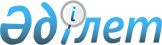 Об утверждении Правил ведения реестра операторов технического осмотра
					
			Утративший силу
			
			
		
					Постановление Правительства Республики Казахстан от 17 мая 2011 года № 524.  Утратило силу постановлением Правительства Республики Казахстан от 12 октября 2015 года № 821      Сноска. Утратило силу постановлением Правительства РК от 12.10.2015 № 821 (вводится в действие со дня его первого официального опубликования).      Примечание РЦПИ.

      В соответствии с Законом РК от 29.09.2014 г. № 239-V ЗРК по вопросам разграничения полномочий между уровнями государственного управления см. приказ Министра внутренних дел РК от 15.04.2015 г. № 350.      Сноска. Заголовок в редакции постановления Правительства РК от 30.07.2012 № 1003 (вводится в действие по истечении десяти календарных дней со дня первого официального опубликования).      В соответствии с пунктом 1 статьи 18-1 Закона Республики Казахстан от 15 июля 1996 года "О безопасности дорожного движения" Правительство Республики Казахстан ПОСТАНОВЛЯЕТ:



      1. Утвердить прилагаемые Правила ведения реестра операторов технического осмотра.

      Сноска. Пункт 1 в редакции постановления Правительства РК от 30.07.2012 № 1003 (вводится в действие по истечении десяти календарных дней со дня первого официального опубликования).



      2. Настоящее постановление вступает в действие по истечении десяти календарных дней со дня первого официального опубликования.      Премьер-Министр

      Республики Казахстан                       К. Масимов

Утверждены         

постановлением Правительства

Республики Казахстан   

от 17 мая 2011 года № 524  

Правила

ведения реестра операторов технического осмотра      Сноска. Заголовок Правил в редакции постановления Правительства РК от 30.07.2012 № 1003 (вводится в действие по истечении десяти календарных дней со дня первого официального опубликования). 

1. Общие положения

      1. Настоящие Правила ведения реестра операторов технического осмотра (далее - Правила) разработаны в соответствии с пунктом 1 статьи 18-1 Закона Республики Казахстан от 15 июля 1996 года «О безопасности дорожного движения» и устанавливают порядок ведения реестра операторов технического осмотра.

      Сноска. Пункт 1 в редакции постановления Правительства РК от 30.07.2012 № 1003 (вводится в действие по истечении десяти календарных дней со дня первого официального опубликования).



      2. Реестр операторов технического осмотра (далее - реестр) создается с целью:



      1) создания единого перечня операторов технического осмотра, осуществляющих проведение обязательного технического осмотра механических транспортных средств и прицепов к ним;



      2) обеспечения государственного контроля за соблюдением порядка проведения обязательного технического осмотра механических транспортных средств и прицепов к ним операторами технического осмотра и требований, установленных действующим законодательством Республики Казахстан.

      Сноска. Пункт 2 в редакции постановления Правительства РК от 30.07.2012 № 1003 (вводится в действие по истечении десяти календарных дней со дня первого официального опубликования).



      3. Реестр представляет собой единый, периодически уточняемый перечень операторов технического осмотра и содержащий все необходимые сведения информационно-справочного характера о них.

      Сноска. Пункт 3 в редакции постановления Правительства РК от 30.07.2012 № 1003 (вводится в действие по истечении десяти календарных дней со дня первого официального опубликования).



      4. Регистрация в Реестре и его ведение осуществляется Комитетом транспортного контроля Министерства транспорта и коммуникаций Республики Казахстан (далее - уполномоченный орган) по форме согласно приложению 1 к настоящим Правилам на основании представленной информации территориальных органов транспортного контроля Комитета транспортного контроля Министерства транспорта и коммуникаций Республики Казахстан (далее - органы транспортного контроля). 

2. Порядок ведения Реестра

      5. Регистрация в Реестре включает в себя:



      1) представление индивидуальным предпринимателем или юридическим лицом в органы транспортного контроля по месту его регистрации документов, указанных в пункте 6 настоящих Правил; 



      2) рассмотрение, принятие органом транспортного контроля решения о включении или об отказе во включении в Реестр.



      6. Для включения в реестр индивидуальным предпринимателем или юридическим лицом представляются следующие документы:



      1) заявление;



      2) копия справки либо свидетельства о государственной регистрации (перерегистрации) в качестве юридического лица - для юридического лица;



      3) копия документа, удостоверяющего личность, и свидетельства о регистрации в качестве индивидуального предпринимателя - для индивидуального предпринимателя;



      4) нотариально засвидетельствованные копии документов, подтверждающих право собственности или владения и пользования на недвижимое имущество оператора технического осмотра, с проставленным штампом о произведенной регистрации прав на недвижимое имущество в соответствии с законодательством Республики Казахстан;



      5) копии сертификатов аттестации испытательного оборудования и поверки средств измерения;



      6) информация об испытательных оборудованиях и средствах измерения по форме согласно приложению 2 к настоящим Правилам.

      Сноска. Пункт 6 в редакции постановления Правительства РК от 30.07.2012 № 1003 (вводится в действие по истечении десяти календарных дней со дня первого официального опубликования); с изменением, внесенным постановлением Правительства РК от 21.05.2013 № 507 (вводится в действие по истечении десяти календарных дней со дня первого официального опубликования).



      7. Заявителю выдается расписка с указанием даты поступления документов, фамилии, имени (отчества) специалиста, принявшего документы, перечня документов представленных для включения в Реестр.



      8. Заявление с прилагаемыми к нему документами рассматривается органами транспортного контроля в течение пяти рабочих дней со дня его подачи.

      Сноска. Пункт 8 в редакции постановления Правительства РК от 30.07.2012 № 1003 (вводится в действие по истечении десяти календарных дней со дня первого официального опубликования).



      9. Исключен постановлением Правительства РК от 30.07.2012 № 1003(вводится в действие по истечении десяти календарных дней со дня первого официального опубликования).



      10. По результатам проведенной проверки достоверности представленных сведений органы транспортного контроля принимают решение о включении заявителя в Реестр или об отказе во включении в Реестр.



      11. Решение о включении в реестр оформляется в форме приказа.



      При включении в реестр или отказе во включении в реестр органы транспортного контроля в течение срока, указанного в пункте 8 настоящих Правил, направляют заявителю письменное уведомление о включении в реестр или письменный мотивированный отказ.

      Сноска. Пункт 11 в редакции постановления Правительства РК от 30.07.2012 № 1003 (вводится в действие по истечении десяти календарных дней со дня первого официального опубликования).



      12. Органы транспортного контроля в течение одного рабочего дня со дня издания приказа о включении в реестр представляют в уполномоченный орган информацию, включающую:



      1) наименование оператора технического осмотра;



      2) адрес и контактные телефоны оператора технического осмотра;



      3) адреса и контактные телефоны центров технического осмотра;



      4) местонахождение стационарной линии технического осмотра;



      5) тип и количество стационарных и мобильных линий технического осмотра;



      6) регион деятельности оператора технического осмотра.

      Сноска. Пункт 12 в редакции постановления Правительства РК от 30.07.2012 № 1003 (вводится в действие по истечении десяти календарных дней со дня первого официального опубликования).



      13. Уполномоченный орган ежеквартально осуществляет опубликование реестра в периодических печатных изданиях на казахском и русском языках и размещает на своем интернет-ресурсе: www.mtc.gov.kz.

      Сноска. Пункт 13 в редакции постановления Правительства РК от 30.07.2012 № 1003 (вводится в действие по истечении десяти календарных дней со дня первого официального опубликования).



      14. Оператор технического осмотра, включенный в реестр, уведомляет органы транспортного контроля о каких-либо изменениях сведений и документов, представленных при включении в реестр, в течение пяти рабочих дней со дня таких изменений.

      Сноска. Пункт 14 в редакции постановления Правительства РК от 30.07.2012 № 1003 (вводится в действие по истечении десяти календарных дней со дня первого официального опубликования).



      15. Органы транспортного контроля в течение одного рабочего дня со дня получения уведомления о каких-либо изменениях сведений и документов, представленных при включении в реестр, представляют в уполномоченный орган информацию об изменениях сведений и документов оператора технического осмотра.

      Сноска. Пункт 15 в редакции постановления Правительства РК от 30.07.2012 № 1003 (вводится в действие по истечении десяти календарных дней со дня первого официального опубликования).



      16. Основаниями для отказа включения в Реестр являются:



      1) не предоставление документов, требуемых в соответствии с  пунктом 6 настоящих Правил;



      2) недостоверность указанных сведений в представленных документах;



      3) исключение из Реестра в течение шести месяцев до даты подачи заявления по основаниям, указанным в подпунктах 3), 4) и 5) пункта 19 настоящих Правил.



      17. Запрещается вынесения решения об отказе во включении в Реестр по основаниям, не предусмотренным настоящими Правилами.



      18. После устранения причин, послуживших основанием для отказа включения в Реестр, индивидуальный предприниматель или юридическое лицо повторно обращается в органы транспортного контроля с предоставлением документов, указанных в пункте 6 настоящих Правил.



      19. Основаниями для исключения из реестра являются:



      1) заявление индивидуального предпринимателя или юридического лица о добровольном исключении из реестра операторов технического осмотра;



      2) прекращение деятельности индивидуального предпринимателя, ликвидация или реорганизация юридического лица в соответствии с законодательством Республики Казахстан;



      3) представление заведомо недостоверной информации при включении в реестр операторов технического осмотра;



      4) совмещение оказания услуг по проведению обязательного технического осмотра, ремонту, техническому обслуживанию механических транспортных средств и прицепов к ним;



      5) совершение повторного в течение года административного правонарушения в сфере осуществления обязательного технического осмотра механических транспортных средств и прицепов к ним.

      Сноска. Пункт 19 в редакции постановления Правительства РК от 30.07.2012 № 1003 (вводится в действие по истечении десяти календарных дней со дня первого официального опубликования).



      20. Уведомление об исключении из реестра операторов технического осмотра направляется индивидуальному предпринимателю или юридическому лицу в течение трех рабочих дней после принятия соответствующего решения органом транспортного контроля.

      Сноска. Пункт 20 в редакции постановления Правительства РК от 30.07.2012 № 1003 (вводится в действие по истечении десяти календарных дней со дня первого официального опубликования).



      21. Исключение из реестра влечет прекращение деятельности оператора технического осмотра.

      Сноска. Пункт 21 в редакции постановления Правительства РК от 30.07.2012 № 1003 (вводится в действие по истечении десяти календарных дней со дня первого официального опубликования).



      22. В течение одного рабочего дня со дня принятия решения об исключении из Реестра органы транспортного контроля письменно уведомляют об этом уполномоченный орган.



      23. В течение двух рабочих дней со дня получения уведомления индивидуальный предприниматель или юридическое лицо представляет в органы транспортного контроля по акту приема-передачи следующие документы:



      1) журнал регистрации свидетельств о прохождении обязательного технического осмотра;



      2) бланки свидетельств о прохождении обязательного технического осмотра.

Приложение 1           

к Правилам ведения реестра    

операторов технического осмотра  

Реестр операторов технического осмотра      Сноска. Приложение 1 в редакции постановления Правительства РК от 30.07.2012 № 1003 (вводится в действие по истечении десяти календарных дней со дня первого официального опубликования).

Приложение 2         

к Правилам ведения реестра 

центров технического осмотра 

                           Информация

     об испытательных оборудованиях и средствах измерения

      1. Испытательное обрудование (далее - ИО), применяемое в центре технического осмотра

      2. Средства измерений (далее - СИ), применяемые в центре технического осмотра
					© 2012. РГП на ПХВ «Институт законодательства и правовой информации Республики Казахстан» Министерства юстиции Республики Казахстан
				№

п/пНаимено-

вание

оператора

техни-

ческого

осмотраАдрес и

контакт-

ные

телефоны

оператора

техни-

ческого

осмотраМестона-

хождение

стацио-

нарной

линии

техни-

ческого

осмотраРежим

работы

стацио-

нарной

линии

техни-

ческого

осмотраТип и

коли-

чество

стацио-

нарной

линии техниче-

ского

осмотраТип и

коли-

чество

мобиль-

ной

линии

техни-

ческого

осмотраРегион

деяте-

льности

оператора

техни-

ческого

осмотраИзмене-

ния и

дополне-

ния,

вносимые

в реестр

операторов

техни-

ческого

осмотраИсклю-

чения

из реестра

операторов

техни-

ческого

осмотра12345678910Определяемые

характерис-

тики

(показатели)Наименование

ИО, тип

(марка),

изготовитель,

заводской и

инвентарный

номераОсновные

технические

характерис-

тикиГод ввода

в эксплуа-

тациюДата и

номер

документа

по аттеста-

ции ИО,

периодич-

ность12345Определяемые

характерис-

тики

(показатели)Наименование

СИ, тип

(марка),

изготовитель,

заводской и

инвентарный

номераОсновные

метрологические

характеристикиГод

ввода в

эксплуа

тациюДата и номер

сертификата

(свидетельст-

ва) о поверке

или аттеста-

ции, перио-

дичность12345